닥터로빈 입사 지원서1. 기본 사항2. 학력 / 관련교육이수3. 병역사항3. 보유 자격증 및 관련업무 경력내용4. 자기 PR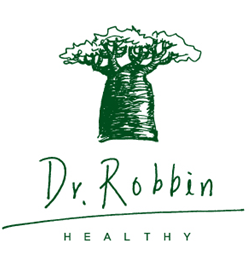 성명(한글)성별사진최근 3 개월이내촬영한 반명함판상반신 사진(3cm×4cm)성명(한문)연령사진최근 3 개월이내촬영한 반명함판상반신 사진(3cm×4cm)생년월일연락처사진최근 3 개월이내촬영한 반명함판상반신 사진(3cm×4cm)E-mail사진최근 3 개월이내촬영한 반명함판상반신 사진(3cm×4cm)주소사진최근 3 개월이내촬영한 반명함판상반신 사진(3cm×4cm)입학졸업학교전공비고년  월년  월년  월년  월년  월년  월외국의 대학이나 기관에서 수학한 경우에는 비고란에 학교소재지를 기재하여 주시기 바랍니다.외국의 대학이나 기관에서 수학한 경우에는 비고란에 학교소재지를 기재하여 주시기 바랍니다.외국의 대학이나 기관에서 수학한 경우에는 비고란에 학교소재지를 기재하여 주시기 바랍니다.외국의 대학이나 기관에서 수학한 경우에는 비고란에 학교소재지를 기재하여 주시기 바랍니다.외국의 대학이나 기관에서 수학한 경우에는 비고란에 학교소재지를 기재하여 주시기 바랍니다.병역군별병과계급복무기간면제사유병역년  월  일 ~    년  월  일보유자격증예) 양식 자격증관련업무경력내용‘OOOO년 O월~OOOO년 O월 : OOO사 홀서비스 업무 / 매니저구체적 업무내용--자기소개서취업동기 및 목적취업동기 및 목적취업동기 및 목적취업동기 및 목적취업동기 및 목적취업동기 및 목적기타희망 업무 분야(홀 서비스/주방 조리)기타현연봉 / 희망연봉  ○○○만원 / ○○○만원~○○○만원기타희망근무지역